Date of Birth      25/03/1972                                                                        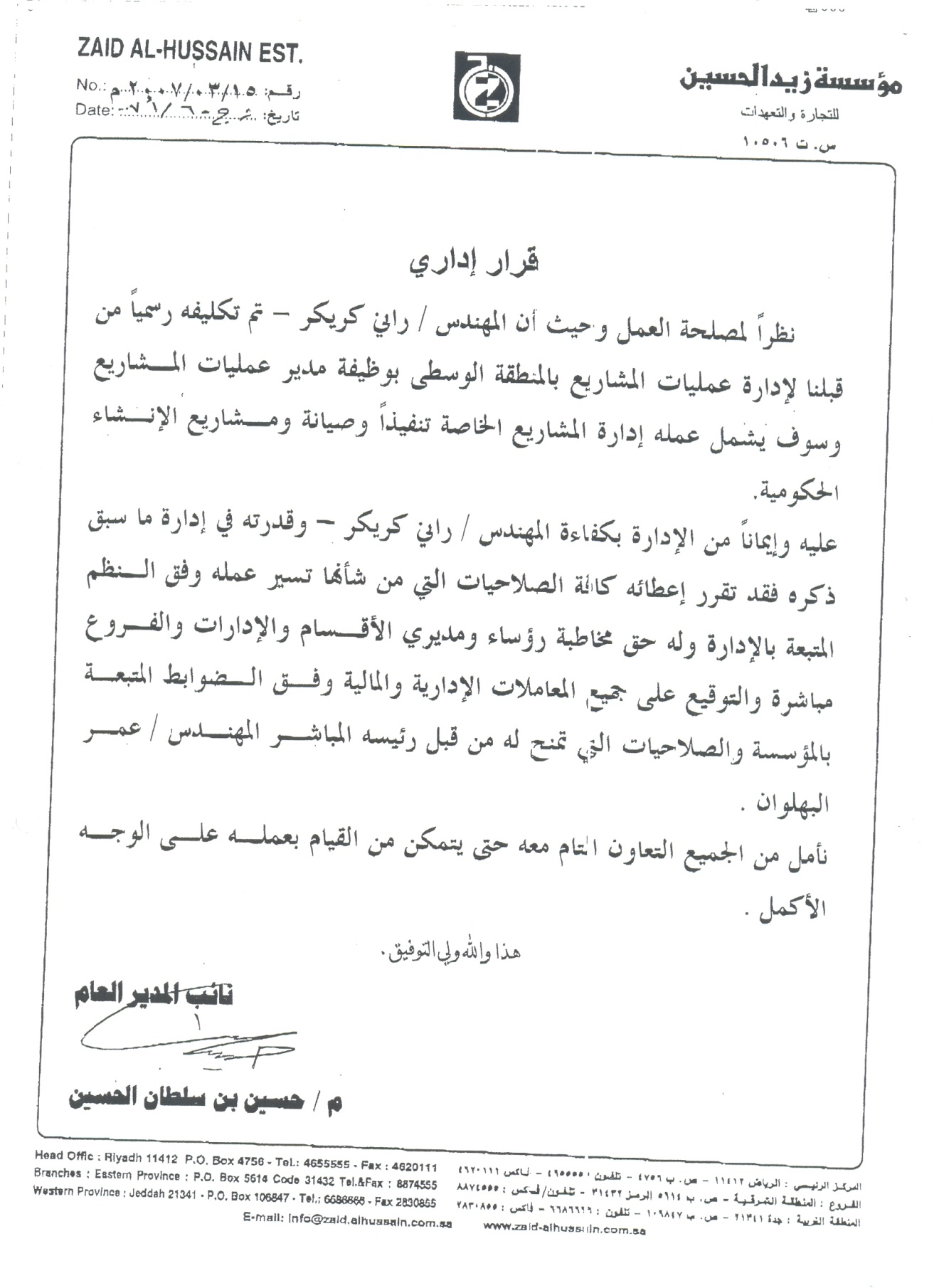 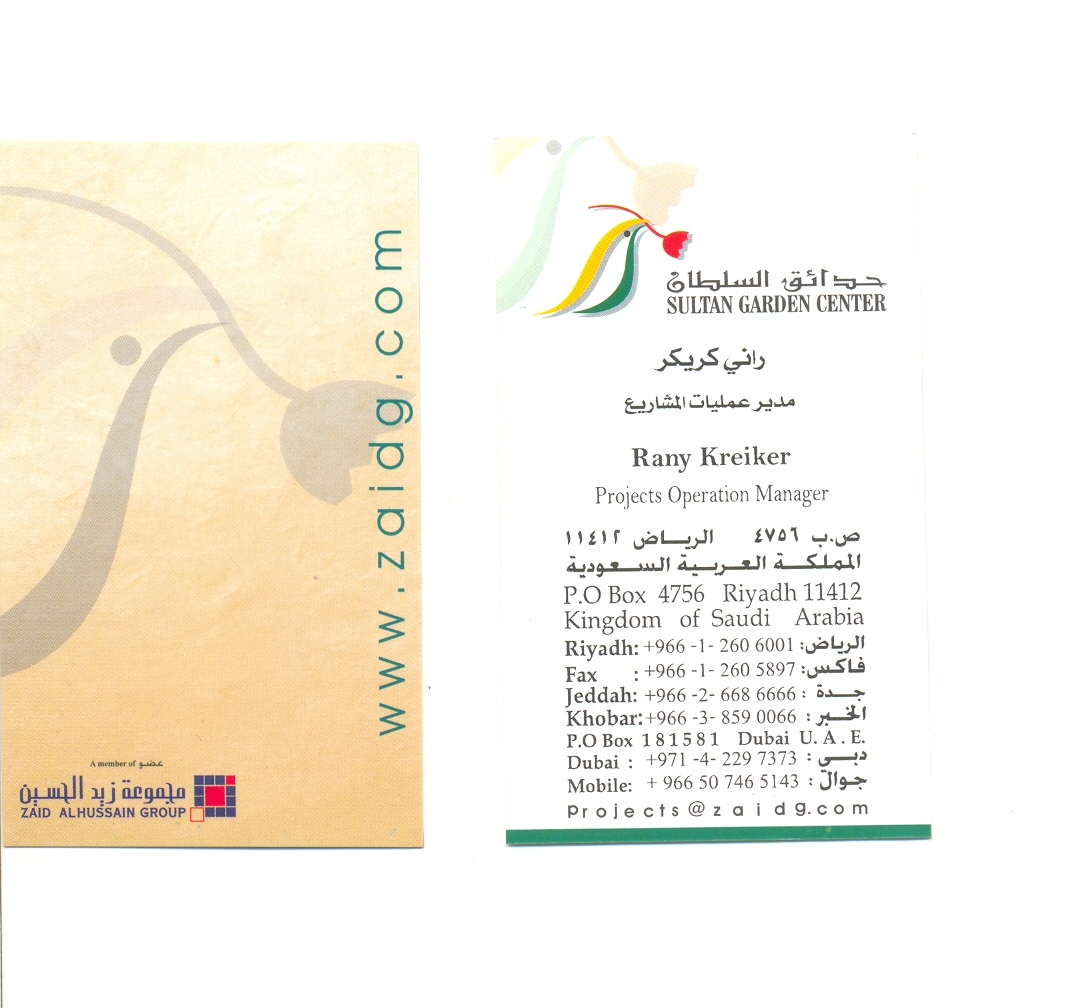 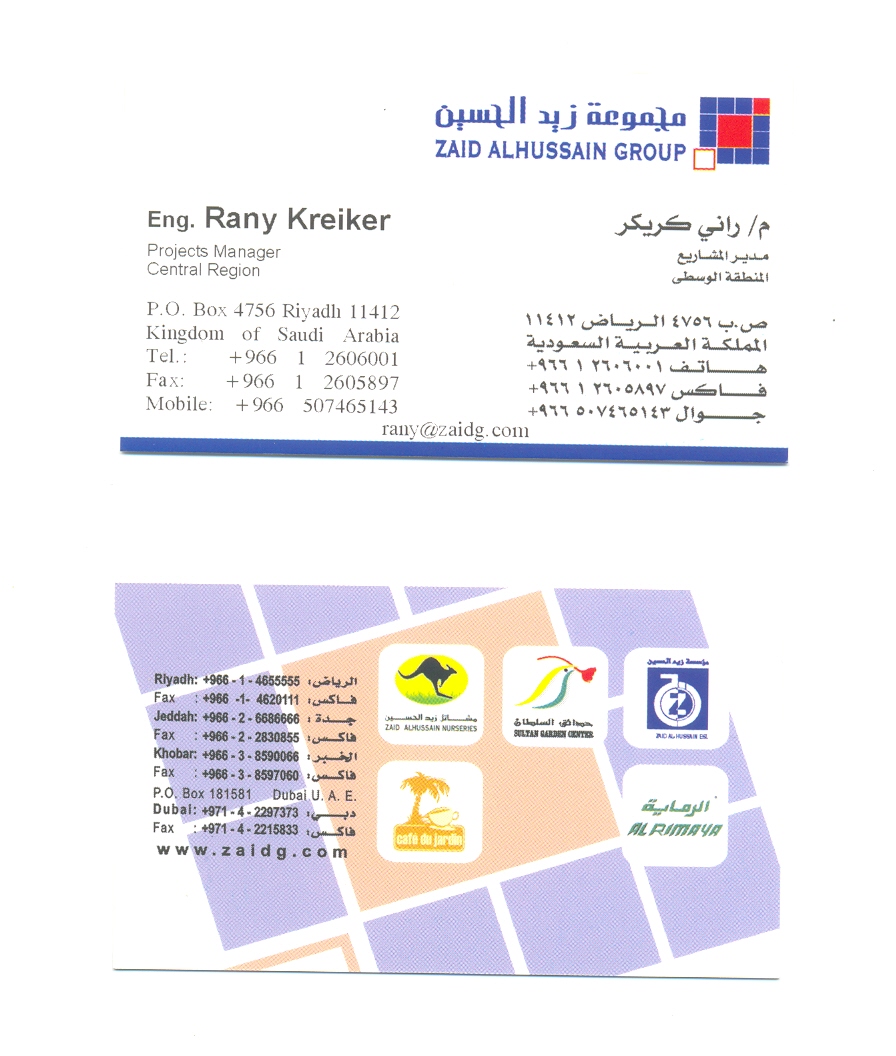 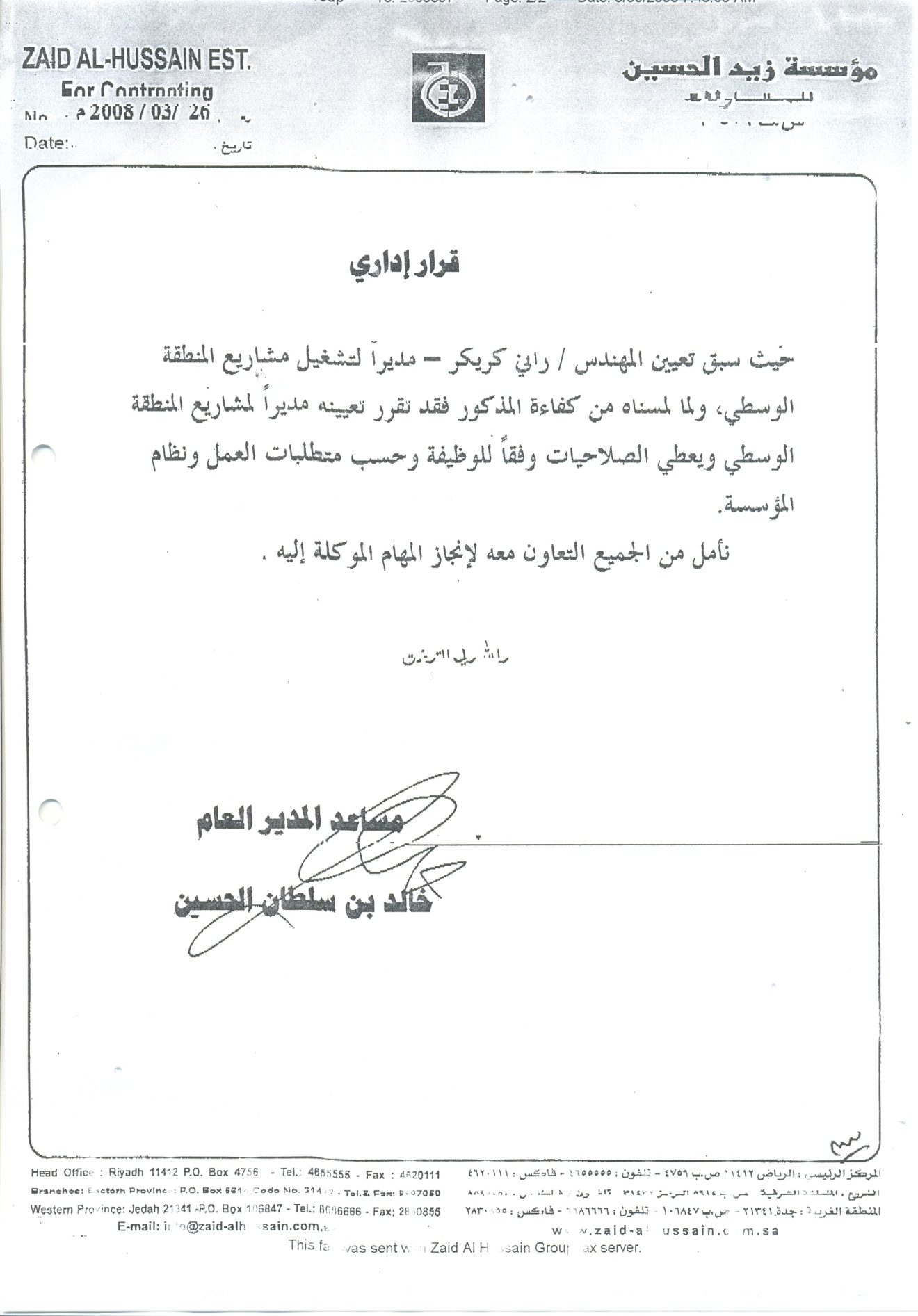 Marital Status Objective Mobile                     Married with two kids Giving all support to enhance performance and capabilities of the company that I am working for.009613411116Email : ranyk43@gmail.comMarried with two kids Giving all support to enhance performance and capabilities of the company that I am working for.009613411116Email : ranyk43@gmail.comExperience2018 – PRESENT OWNER OF VEGGIE PRODUCTION NURSERY OF AN 20000 M22016 JULY- SEPT 2017 –  DEPUTY GENERAL MANAGER ALMERGAB CO KSA2013 – 2016 DREAM HOME CO                                                  SAUDI ARABIA                               PROJECTS MANAGER2012 - 2013    Al-Ryum General contracting                                     Saudi Arabia                                Business development Manager2011 -2012          CITISCAPE GROUP                                         Saudi ArabiaPosition                    Projects manager2009-2011          ZAID ALHUSSAIN GROUP                               SAUDI ARABIA                             AREA MANAGER CENTRAL REGION2008 – 2009        Zaid Alhussain Group                                        Saudi Arabia    Position                     Projects Manager                                  Central RegionDuties & ResponsibilitiesHead of departments which includes the Electrical, Irrigation, Agriculture, Maintenance, Civil, estimation.  Logistic and trading division.Trading dept. (cares about irrigation products specially Rain birds, agriculture equipment's as chain saw, trimming edging machines lawn mowers ALPINA brand. job description in trading dept.: Responsible for designing and implementing a strategic sales plan that expands company's customers and ensure a strong presence, and get the highest market share, set goals, look at data, motivate and help create training opportunities . Work with large profile customers or with customer complaints give them a technical support, Open credit facilities base on market, history and company reputation. Improve the sales process to achieve growth and hitting sales targets by a successful managing of the sales team. Monitoring warehouse inventory to keep orders and stock on a reliable status.A total value of sales of 13,750,000 sar in 20112007 – 2008              Zaid AL Hussain Group	Saudi ArabiaPosition	            Projects Operation ManagerExecuted Projects.Responsible in the management of the following company projects;Maintenance and upgrading of the irrigation system into a central control system of the Stage 6 Project with Riyadh municipality with a contract amount of SAR 27,000,000.00.Upgrading and maintenance of gardens in Riyadh Municipality Project with a total contract value of SAR 33,000,000.00.Landscaping and Irrigation of Durrat Al Riyadh Project with a total contract amount of SAR 12,500,000.00Maintenance and upgrading of the Irrigation System of the Stage 7 Municipality Project into Central Control System with a total contract value of SAR 29,000,000.00.Landscaping maintenance of the SABIC Company compound with a total contract value of SAR 3,000,000.00.Irrigation System of the Al Rashid Farms with a total contract amount of SAR 3,000,000.00.Landscapes maintenance of several private villas all around the Riyadh Region of a contract value of SAR 5,000,000.00.Landscape maintenance and upgrading to central control irrigation system of stage 4 project with a total contract amount of SAR 32,000,000.00.Renovation of Medians and upgrading of irrigation system into central control system with a total contract value of SAR 27,000,000.00.Landscape upgrading of Cairo Junction at Riyadh with a total contract value of SAR 3,900,000.00.Landscape of 2 millions square meters SULTANA PROJECT with a total contract value of SAR 10,000,000.00.AL Riyadh Municipality project. 2010 Business gate project of a total contract value of SAR 13,500,000.00.2010 EL RIMAL NURSERY project of a total contract value of SAR 3, 400, 000, 00.2010 Princess Noura university irrigation study project central control system of a contract value of SAR 19,800,000.00.2010 HAEL university project of a contract value of SAR 78,000,000.00.2010 EL- JOUF UNIVERSITY PROJECT OF A CONTRACT VALUE SAR 72,000,000.00 2010 Execution of miscellaneous gardens stage 3 of a value contract of SAR 10,000,000.00.2011 Development of King Abdullah road of a total amount of 52000000 SAR. with ADA2011 King Saud university hardscape work of an amount of 6250000 sar with Bin laden2012  soccer field with AMANA buildings of an amount of 275000 sar2012 East Riyadh hospital ,landscape work of an amount of 1250000 sar with ALFOUZAN contracting2012 Abu Nayyan villa ,landscape of an amount of 1100000 sar2012 Imam university installation of irrigation network of an amount of  250000 sar ALFOUZAN contractingPrince sultan air base landscape and irrigation of an amount of 250000 sar with AL SEIFHAIL FIVE STAR HOTEL LANDSCAPE AND IRRIGATION OF AN AMOUNT OF 6500000 SAR WITH ALSEIF.NISSAN PROJECTS SHOWROOMS AND WORKSHOPS FINISHING WORKS ( PLASTERING , MECHANICAL WORKS , ELECTRICAL AND LOW CURRENT WORKS , TILLING , … 2017 OF AN AMOUNT OF46000000 SARTHIMAR MARKETS 2018 FINISHING WORKS ( PLASTERING , MECHANICAL WORKS , ELECTRICAL AND LOW CURRENT WORKS , TILLING , …   OF AN AMOUNT OF 14,500,000 SAR  1990–2007         Ain Saadeh + Dekwaneh + Damour 	  LebanonOwner of Climate Green Houses (9000 Sq Meters)Plants production (more than 500 000 plants / season) .Irrigation network system.Landscaping.2018 – PRESENT OWNER OF VEGGIE PRODUCTION NURSERY OF AN 20000 M22016 JULY- SEPT 2017 –  DEPUTY GENERAL MANAGER ALMERGAB CO KSA2013 – 2016 DREAM HOME CO                                                  SAUDI ARABIA                               PROJECTS MANAGER2012 - 2013    Al-Ryum General contracting                                     Saudi Arabia                                Business development Manager2011 -2012          CITISCAPE GROUP                                         Saudi ArabiaPosition                    Projects manager2009-2011          ZAID ALHUSSAIN GROUP                               SAUDI ARABIA                             AREA MANAGER CENTRAL REGION2008 – 2009        Zaid Alhussain Group                                        Saudi Arabia    Position                     Projects Manager                                  Central RegionDuties & ResponsibilitiesHead of departments which includes the Electrical, Irrigation, Agriculture, Maintenance, Civil, estimation.  Logistic and trading division.Trading dept. (cares about irrigation products specially Rain birds, agriculture equipment's as chain saw, trimming edging machines lawn mowers ALPINA brand. job description in trading dept.: Responsible for designing and implementing a strategic sales plan that expands company's customers and ensure a strong presence, and get the highest market share, set goals, look at data, motivate and help create training opportunities . Work with large profile customers or with customer complaints give them a technical support, Open credit facilities base on market, history and company reputation. Improve the sales process to achieve growth and hitting sales targets by a successful managing of the sales team. Monitoring warehouse inventory to keep orders and stock on a reliable status.A total value of sales of 13,750,000 sar in 20112007 – 2008              Zaid AL Hussain Group	Saudi ArabiaPosition	            Projects Operation ManagerExecuted Projects.Responsible in the management of the following company projects;Maintenance and upgrading of the irrigation system into a central control system of the Stage 6 Project with Riyadh municipality with a contract amount of SAR 27,000,000.00.Upgrading and maintenance of gardens in Riyadh Municipality Project with a total contract value of SAR 33,000,000.00.Landscaping and Irrigation of Durrat Al Riyadh Project with a total contract amount of SAR 12,500,000.00Maintenance and upgrading of the Irrigation System of the Stage 7 Municipality Project into Central Control System with a total contract value of SAR 29,000,000.00.Landscaping maintenance of the SABIC Company compound with a total contract value of SAR 3,000,000.00.Irrigation System of the Al Rashid Farms with a total contract amount of SAR 3,000,000.00.Landscapes maintenance of several private villas all around the Riyadh Region of a contract value of SAR 5,000,000.00.Landscape maintenance and upgrading to central control irrigation system of stage 4 project with a total contract amount of SAR 32,000,000.00.Renovation of Medians and upgrading of irrigation system into central control system with a total contract value of SAR 27,000,000.00.Landscape upgrading of Cairo Junction at Riyadh with a total contract value of SAR 3,900,000.00.Landscape of 2 millions square meters SULTANA PROJECT with a total contract value of SAR 10,000,000.00.AL Riyadh Municipality project. 2010 Business gate project of a total contract value of SAR 13,500,000.00.2010 EL RIMAL NURSERY project of a total contract value of SAR 3, 400, 000, 00.2010 Princess Noura university irrigation study project central control system of a contract value of SAR 19,800,000.00.2010 HAEL university project of a contract value of SAR 78,000,000.00.2010 EL- JOUF UNIVERSITY PROJECT OF A CONTRACT VALUE SAR 72,000,000.00 2010 Execution of miscellaneous gardens stage 3 of a value contract of SAR 10,000,000.00.2011 Development of King Abdullah road of a total amount of 52000000 SAR. with ADA2011 King Saud university hardscape work of an amount of 6250000 sar with Bin laden2012  soccer field with AMANA buildings of an amount of 275000 sar2012 East Riyadh hospital ,landscape work of an amount of 1250000 sar with ALFOUZAN contracting2012 Abu Nayyan villa ,landscape of an amount of 1100000 sar2012 Imam university installation of irrigation network of an amount of  250000 sar ALFOUZAN contractingPrince sultan air base landscape and irrigation of an amount of 250000 sar with AL SEIFHAIL FIVE STAR HOTEL LANDSCAPE AND IRRIGATION OF AN AMOUNT OF 6500000 SAR WITH ALSEIF.NISSAN PROJECTS SHOWROOMS AND WORKSHOPS FINISHING WORKS ( PLASTERING , MECHANICAL WORKS , ELECTRICAL AND LOW CURRENT WORKS , TILLING , … 2017 OF AN AMOUNT OF46000000 SARTHIMAR MARKETS 2018 FINISHING WORKS ( PLASTERING , MECHANICAL WORKS , ELECTRICAL AND LOW CURRENT WORKS , TILLING , …   OF AN AMOUNT OF 14,500,000 SAR  1990–2007         Ain Saadeh + Dekwaneh + Damour 	  LebanonOwner of Climate Green Houses (9000 Sq Meters)Plants production (more than 500 000 plants / season) .Irrigation network system.Landscaping.2018 – PRESENT OWNER OF VEGGIE PRODUCTION NURSERY OF AN 20000 M22016 JULY- SEPT 2017 –  DEPUTY GENERAL MANAGER ALMERGAB CO KSA2013 – 2016 DREAM HOME CO                                                  SAUDI ARABIA                               PROJECTS MANAGER2012 - 2013    Al-Ryum General contracting                                     Saudi Arabia                                Business development Manager2011 -2012          CITISCAPE GROUP                                         Saudi ArabiaPosition                    Projects manager2009-2011          ZAID ALHUSSAIN GROUP                               SAUDI ARABIA                             AREA MANAGER CENTRAL REGION2008 – 2009        Zaid Alhussain Group                                        Saudi Arabia    Position                     Projects Manager                                  Central RegionDuties & ResponsibilitiesHead of departments which includes the Electrical, Irrigation, Agriculture, Maintenance, Civil, estimation.  Logistic and trading division.Trading dept. (cares about irrigation products specially Rain birds, agriculture equipment's as chain saw, trimming edging machines lawn mowers ALPINA brand. job description in trading dept.: Responsible for designing and implementing a strategic sales plan that expands company's customers and ensure a strong presence, and get the highest market share, set goals, look at data, motivate and help create training opportunities . Work with large profile customers or with customer complaints give them a technical support, Open credit facilities base on market, history and company reputation. Improve the sales process to achieve growth and hitting sales targets by a successful managing of the sales team. Monitoring warehouse inventory to keep orders and stock on a reliable status.A total value of sales of 13,750,000 sar in 20112007 – 2008              Zaid AL Hussain Group	Saudi ArabiaPosition	            Projects Operation ManagerExecuted Projects.Responsible in the management of the following company projects;Maintenance and upgrading of the irrigation system into a central control system of the Stage 6 Project with Riyadh municipality with a contract amount of SAR 27,000,000.00.Upgrading and maintenance of gardens in Riyadh Municipality Project with a total contract value of SAR 33,000,000.00.Landscaping and Irrigation of Durrat Al Riyadh Project with a total contract amount of SAR 12,500,000.00Maintenance and upgrading of the Irrigation System of the Stage 7 Municipality Project into Central Control System with a total contract value of SAR 29,000,000.00.Landscaping maintenance of the SABIC Company compound with a total contract value of SAR 3,000,000.00.Irrigation System of the Al Rashid Farms with a total contract amount of SAR 3,000,000.00.Landscapes maintenance of several private villas all around the Riyadh Region of a contract value of SAR 5,000,000.00.Landscape maintenance and upgrading to central control irrigation system of stage 4 project with a total contract amount of SAR 32,000,000.00.Renovation of Medians and upgrading of irrigation system into central control system with a total contract value of SAR 27,000,000.00.Landscape upgrading of Cairo Junction at Riyadh with a total contract value of SAR 3,900,000.00.Landscape of 2 millions square meters SULTANA PROJECT with a total contract value of SAR 10,000,000.00.AL Riyadh Municipality project. 2010 Business gate project of a total contract value of SAR 13,500,000.00.2010 EL RIMAL NURSERY project of a total contract value of SAR 3, 400, 000, 00.2010 Princess Noura university irrigation study project central control system of a contract value of SAR 19,800,000.00.2010 HAEL university project of a contract value of SAR 78,000,000.00.2010 EL- JOUF UNIVERSITY PROJECT OF A CONTRACT VALUE SAR 72,000,000.00 2010 Execution of miscellaneous gardens stage 3 of a value contract of SAR 10,000,000.00.2011 Development of King Abdullah road of a total amount of 52000000 SAR. with ADA2011 King Saud university hardscape work of an amount of 6250000 sar with Bin laden2012  soccer field with AMANA buildings of an amount of 275000 sar2012 East Riyadh hospital ,landscape work of an amount of 1250000 sar with ALFOUZAN contracting2012 Abu Nayyan villa ,landscape of an amount of 1100000 sar2012 Imam university installation of irrigation network of an amount of  250000 sar ALFOUZAN contractingPrince sultan air base landscape and irrigation of an amount of 250000 sar with AL SEIFHAIL FIVE STAR HOTEL LANDSCAPE AND IRRIGATION OF AN AMOUNT OF 6500000 SAR WITH ALSEIF.NISSAN PROJECTS SHOWROOMS AND WORKSHOPS FINISHING WORKS ( PLASTERING , MECHANICAL WORKS , ELECTRICAL AND LOW CURRENT WORKS , TILLING , … 2017 OF AN AMOUNT OF46000000 SARTHIMAR MARKETS 2018 FINISHING WORKS ( PLASTERING , MECHANICAL WORKS , ELECTRICAL AND LOW CURRENT WORKS , TILLING , …   OF AN AMOUNT OF 14,500,000 SAR  1990–2007         Ain Saadeh + Dekwaneh + Damour 	  LebanonOwner of Climate Green Houses (9000 Sq Meters)Plants production (more than 500 000 plants / season) .Irrigation network system.Landscaping.2018 – PRESENT OWNER OF VEGGIE PRODUCTION NURSERY OF AN 20000 M22016 JULY- SEPT 2017 –  DEPUTY GENERAL MANAGER ALMERGAB CO KSA2013 – 2016 DREAM HOME CO                                                  SAUDI ARABIA                               PROJECTS MANAGER2012 - 2013    Al-Ryum General contracting                                     Saudi Arabia                                Business development Manager2011 -2012          CITISCAPE GROUP                                         Saudi ArabiaPosition                    Projects manager2009-2011          ZAID ALHUSSAIN GROUP                               SAUDI ARABIA                             AREA MANAGER CENTRAL REGION2008 – 2009        Zaid Alhussain Group                                        Saudi Arabia    Position                     Projects Manager                                  Central RegionDuties & ResponsibilitiesHead of departments which includes the Electrical, Irrigation, Agriculture, Maintenance, Civil, estimation.  Logistic and trading division.Trading dept. (cares about irrigation products specially Rain birds, agriculture equipment's as chain saw, trimming edging machines lawn mowers ALPINA brand. job description in trading dept.: Responsible for designing and implementing a strategic sales plan that expands company's customers and ensure a strong presence, and get the highest market share, set goals, look at data, motivate and help create training opportunities . Work with large profile customers or with customer complaints give them a technical support, Open credit facilities base on market, history and company reputation. Improve the sales process to achieve growth and hitting sales targets by a successful managing of the sales team. Monitoring warehouse inventory to keep orders and stock on a reliable status.A total value of sales of 13,750,000 sar in 20112007 – 2008              Zaid AL Hussain Group	Saudi ArabiaPosition	            Projects Operation ManagerExecuted Projects.Responsible in the management of the following company projects;Maintenance and upgrading of the irrigation system into a central control system of the Stage 6 Project with Riyadh municipality with a contract amount of SAR 27,000,000.00.Upgrading and maintenance of gardens in Riyadh Municipality Project with a total contract value of SAR 33,000,000.00.Landscaping and Irrigation of Durrat Al Riyadh Project with a total contract amount of SAR 12,500,000.00Maintenance and upgrading of the Irrigation System of the Stage 7 Municipality Project into Central Control System with a total contract value of SAR 29,000,000.00.Landscaping maintenance of the SABIC Company compound with a total contract value of SAR 3,000,000.00.Irrigation System of the Al Rashid Farms with a total contract amount of SAR 3,000,000.00.Landscapes maintenance of several private villas all around the Riyadh Region of a contract value of SAR 5,000,000.00.Landscape maintenance and upgrading to central control irrigation system of stage 4 project with a total contract amount of SAR 32,000,000.00.Renovation of Medians and upgrading of irrigation system into central control system with a total contract value of SAR 27,000,000.00.Landscape upgrading of Cairo Junction at Riyadh with a total contract value of SAR 3,900,000.00.Landscape of 2 millions square meters SULTANA PROJECT with a total contract value of SAR 10,000,000.00.AL Riyadh Municipality project. 2010 Business gate project of a total contract value of SAR 13,500,000.00.2010 EL RIMAL NURSERY project of a total contract value of SAR 3, 400, 000, 00.2010 Princess Noura university irrigation study project central control system of a contract value of SAR 19,800,000.00.2010 HAEL university project of a contract value of SAR 78,000,000.00.2010 EL- JOUF UNIVERSITY PROJECT OF A CONTRACT VALUE SAR 72,000,000.00 2010 Execution of miscellaneous gardens stage 3 of a value contract of SAR 10,000,000.00.2011 Development of King Abdullah road of a total amount of 52000000 SAR. with ADA2011 King Saud university hardscape work of an amount of 6250000 sar with Bin laden2012  soccer field with AMANA buildings of an amount of 275000 sar2012 East Riyadh hospital ,landscape work of an amount of 1250000 sar with ALFOUZAN contracting2012 Abu Nayyan villa ,landscape of an amount of 1100000 sar2012 Imam university installation of irrigation network of an amount of  250000 sar ALFOUZAN contractingPrince sultan air base landscape and irrigation of an amount of 250000 sar with AL SEIFHAIL FIVE STAR HOTEL LANDSCAPE AND IRRIGATION OF AN AMOUNT OF 6500000 SAR WITH ALSEIF.NISSAN PROJECTS SHOWROOMS AND WORKSHOPS FINISHING WORKS ( PLASTERING , MECHANICAL WORKS , ELECTRICAL AND LOW CURRENT WORKS , TILLING , … 2017 OF AN AMOUNT OF46000000 SARTHIMAR MARKETS 2018 FINISHING WORKS ( PLASTERING , MECHANICAL WORKS , ELECTRICAL AND LOW CURRENT WORKS , TILLING , …   OF AN AMOUNT OF 14,500,000 SAR  1990–2007         Ain Saadeh + Dekwaneh + Damour 	  LebanonOwner of Climate Green Houses (9000 Sq Meters)Plants production (more than 500 000 plants / season) .Irrigation network system.Landscaping.2018 – PRESENT OWNER OF VEGGIE PRODUCTION NURSERY OF AN 20000 M22016 JULY- SEPT 2017 –  DEPUTY GENERAL MANAGER ALMERGAB CO KSA2013 – 2016 DREAM HOME CO                                                  SAUDI ARABIA                               PROJECTS MANAGER2012 - 2013    Al-Ryum General contracting                                     Saudi Arabia                                Business development Manager2011 -2012          CITISCAPE GROUP                                         Saudi ArabiaPosition                    Projects manager2009-2011          ZAID ALHUSSAIN GROUP                               SAUDI ARABIA                             AREA MANAGER CENTRAL REGION2008 – 2009        Zaid Alhussain Group                                        Saudi Arabia    Position                     Projects Manager                                  Central RegionDuties & ResponsibilitiesHead of departments which includes the Electrical, Irrigation, Agriculture, Maintenance, Civil, estimation.  Logistic and trading division.Trading dept. (cares about irrigation products specially Rain birds, agriculture equipment's as chain saw, trimming edging machines lawn mowers ALPINA brand. job description in trading dept.: Responsible for designing and implementing a strategic sales plan that expands company's customers and ensure a strong presence, and get the highest market share, set goals, look at data, motivate and help create training opportunities . Work with large profile customers or with customer complaints give them a technical support, Open credit facilities base on market, history and company reputation. Improve the sales process to achieve growth and hitting sales targets by a successful managing of the sales team. Monitoring warehouse inventory to keep orders and stock on a reliable status.A total value of sales of 13,750,000 sar in 20112007 – 2008              Zaid AL Hussain Group	Saudi ArabiaPosition	            Projects Operation ManagerExecuted Projects.Responsible in the management of the following company projects;Maintenance and upgrading of the irrigation system into a central control system of the Stage 6 Project with Riyadh municipality with a contract amount of SAR 27,000,000.00.Upgrading and maintenance of gardens in Riyadh Municipality Project with a total contract value of SAR 33,000,000.00.Landscaping and Irrigation of Durrat Al Riyadh Project with a total contract amount of SAR 12,500,000.00Maintenance and upgrading of the Irrigation System of the Stage 7 Municipality Project into Central Control System with a total contract value of SAR 29,000,000.00.Landscaping maintenance of the SABIC Company compound with a total contract value of SAR 3,000,000.00.Irrigation System of the Al Rashid Farms with a total contract amount of SAR 3,000,000.00.Landscapes maintenance of several private villas all around the Riyadh Region of a contract value of SAR 5,000,000.00.Landscape maintenance and upgrading to central control irrigation system of stage 4 project with a total contract amount of SAR 32,000,000.00.Renovation of Medians and upgrading of irrigation system into central control system with a total contract value of SAR 27,000,000.00.Landscape upgrading of Cairo Junction at Riyadh with a total contract value of SAR 3,900,000.00.Landscape of 2 millions square meters SULTANA PROJECT with a total contract value of SAR 10,000,000.00.AL Riyadh Municipality project. 2010 Business gate project of a total contract value of SAR 13,500,000.00.2010 EL RIMAL NURSERY project of a total contract value of SAR 3, 400, 000, 00.2010 Princess Noura university irrigation study project central control system of a contract value of SAR 19,800,000.00.2010 HAEL university project of a contract value of SAR 78,000,000.00.2010 EL- JOUF UNIVERSITY PROJECT OF A CONTRACT VALUE SAR 72,000,000.00 2010 Execution of miscellaneous gardens stage 3 of a value contract of SAR 10,000,000.00.2011 Development of King Abdullah road of a total amount of 52000000 SAR. with ADA2011 King Saud university hardscape work of an amount of 6250000 sar with Bin laden2012  soccer field with AMANA buildings of an amount of 275000 sar2012 East Riyadh hospital ,landscape work of an amount of 1250000 sar with ALFOUZAN contracting2012 Abu Nayyan villa ,landscape of an amount of 1100000 sar2012 Imam university installation of irrigation network of an amount of  250000 sar ALFOUZAN contractingPrince sultan air base landscape and irrigation of an amount of 250000 sar with AL SEIFHAIL FIVE STAR HOTEL LANDSCAPE AND IRRIGATION OF AN AMOUNT OF 6500000 SAR WITH ALSEIF.NISSAN PROJECTS SHOWROOMS AND WORKSHOPS FINISHING WORKS ( PLASTERING , MECHANICAL WORKS , ELECTRICAL AND LOW CURRENT WORKS , TILLING , … 2017 OF AN AMOUNT OF46000000 SARTHIMAR MARKETS 2018 FINISHING WORKS ( PLASTERING , MECHANICAL WORKS , ELECTRICAL AND LOW CURRENT WORKS , TILLING , …   OF AN AMOUNT OF 14,500,000 SAR  1990–2007         Ain Saadeh + Dekwaneh + Damour 	  LebanonOwner of Climate Green Houses (9000 Sq Meters)Plants production (more than 500 000 plants / season) .Irrigation network system.Landscaping.2006	Mr. Mohamad Al Osman’s Villa              LebanonStudy, approved and confirmed by ERGA Group consultants Irrigation network system of a total area of 18000 sq m.2004-2005	Habtoor Land	Jamhour, LebanonStudy approved and confirmed by PLAN LIBRE consultants Execution of above studied projectIrrigation network coding decoding system of a 120000 sq m. area.                  A unique and high technology upgraded system.2006	Mr. Mohamad Al Osman’s Villa              LebanonStudy, approved and confirmed by ERGA Group consultants Irrigation network system of a total area of 18000 sq m.2004-2005	Habtoor Land	Jamhour, LebanonStudy approved and confirmed by PLAN LIBRE consultants Execution of above studied projectIrrigation network coding decoding system of a 120000 sq m. area.                  A unique and high technology upgraded system.2006	Mr. Mohamad Al Osman’s Villa              LebanonStudy, approved and confirmed by ERGA Group consultants Irrigation network system of a total area of 18000 sq m.2004-2005	Habtoor Land	Jamhour, LebanonStudy approved and confirmed by PLAN LIBRE consultants Execution of above studied projectIrrigation network coding decoding system of a 120000 sq m. area.                  A unique and high technology upgraded system.2006	Mr. Mohamad Al Osman’s Villa              LebanonStudy, approved and confirmed by ERGA Group consultants Irrigation network system of a total area of 18000 sq m.2004-2005	Habtoor Land	Jamhour, LebanonStudy approved and confirmed by PLAN LIBRE consultants Execution of above studied projectIrrigation network coding decoding system of a 120000 sq m. area.                  A unique and high technology upgraded system.2006	Mr. Mohamad Al Osman’s Villa              LebanonStudy, approved and confirmed by ERGA Group consultants Irrigation network system of a total area of 18000 sq m.2004-2005	Habtoor Land	Jamhour, LebanonStudy approved and confirmed by PLAN LIBRE consultants Execution of above studied projectIrrigation network coding decoding system of a 120000 sq m. area.                  A unique and high technology upgraded system.2004-2005	VIP Lounge- Beirut Airport	LebanonStudy approved and confirmed by DAR AL HANDASA consultants Execution of above studied projectIrrigation network system of a  50000 sq m. area.2004-2005	VIP Lounge- Beirut Airport	LebanonStudy approved and confirmed by DAR AL HANDASA consultants Execution of above studied projectIrrigation network system of a  50000 sq m. area.2004-2005	VIP Lounge- Beirut Airport	LebanonStudy approved and confirmed by DAR AL HANDASA consultants Execution of above studied projectIrrigation network system of a  50000 sq m. area.2004-2005	VIP Lounge- Beirut Airport	LebanonStudy approved and confirmed by DAR AL HANDASA consultants Execution of above studied projectIrrigation network system of a  50000 sq m. area.2004-2005	VIP Lounge- Beirut Airport	LebanonStudy approved and confirmed by DAR AL HANDASA consultants Execution of above studied projectIrrigation network system of a  50000 sq m. area.2003	WAVES Aqua Park 	LebanonManager of Green Area maintenance (65000 sq. m)Manager of Park Services’ maintenance 2003	Najjar Hospital	LebanonStudy and Execution Irrigation network system of a 2000 sq. m. area.2002-Present	US Embassy 	Awkar, LebanonExecution Grass Plantation on full garden area (around 6000 sq m.)2002	ABC Super Store 	Dbayeh, LebanonStudy and Execution Irrigation network system of 1500 sq m. area.2002    Dr. Wael Hamdan’s  Villa 	LebanonStudy and Execution Irrigation network system of 30000 sq m. area.2001     ZOGHZOGHI Group / Soha-Neslte  & Nokia 	LebanonStudy and Execution Irrigation network system of a 9000 sq m. area.2000    Deputy & Vice  Prime Minister Mr. Issam Fares 3 Villas 	LebanonStudy and Execution Irrigation network system of a total area of 8000 sq m.2000  Consul of Turkmenistan Republic: Dr. Talal Merehbi’s Villa     	LebanonStudy and Execution Irrigation network system of a total area of 26000 sq m.1999	BIEL Exhibition Center 	              Beirut, LebanonStudy and Execution Irrigation network system of a total area of 35000 sq m.1988- 1999	                                                                LebanonStudy and Execution of a wide number of projects with Maintenance and upholding services :Irrigation network system.Landscaping.Plants production.2003	WAVES Aqua Park 	LebanonManager of Green Area maintenance (65000 sq. m)Manager of Park Services’ maintenance 2003	Najjar Hospital	LebanonStudy and Execution Irrigation network system of a 2000 sq. m. area.2002-Present	US Embassy 	Awkar, LebanonExecution Grass Plantation on full garden area (around 6000 sq m.)2002	ABC Super Store 	Dbayeh, LebanonStudy and Execution Irrigation network system of 1500 sq m. area.2002    Dr. Wael Hamdan’s  Villa 	LebanonStudy and Execution Irrigation network system of 30000 sq m. area.2001     ZOGHZOGHI Group / Soha-Neslte  & Nokia 	LebanonStudy and Execution Irrigation network system of a 9000 sq m. area.2000    Deputy & Vice  Prime Minister Mr. Issam Fares 3 Villas 	LebanonStudy and Execution Irrigation network system of a total area of 8000 sq m.2000  Consul of Turkmenistan Republic: Dr. Talal Merehbi’s Villa     	LebanonStudy and Execution Irrigation network system of a total area of 26000 sq m.1999	BIEL Exhibition Center 	              Beirut, LebanonStudy and Execution Irrigation network system of a total area of 35000 sq m.1988- 1999	                                                                LebanonStudy and Execution of a wide number of projects with Maintenance and upholding services :Irrigation network system.Landscaping.Plants production.2003	WAVES Aqua Park 	LebanonManager of Green Area maintenance (65000 sq. m)Manager of Park Services’ maintenance 2003	Najjar Hospital	LebanonStudy and Execution Irrigation network system of a 2000 sq. m. area.2002-Present	US Embassy 	Awkar, LebanonExecution Grass Plantation on full garden area (around 6000 sq m.)2002	ABC Super Store 	Dbayeh, LebanonStudy and Execution Irrigation network system of 1500 sq m. area.2002    Dr. Wael Hamdan’s  Villa 	LebanonStudy and Execution Irrigation network system of 30000 sq m. area.2001     ZOGHZOGHI Group / Soha-Neslte  & Nokia 	LebanonStudy and Execution Irrigation network system of a 9000 sq m. area.2000    Deputy & Vice  Prime Minister Mr. Issam Fares 3 Villas 	LebanonStudy and Execution Irrigation network system of a total area of 8000 sq m.2000  Consul of Turkmenistan Republic: Dr. Talal Merehbi’s Villa     	LebanonStudy and Execution Irrigation network system of a total area of 26000 sq m.1999	BIEL Exhibition Center 	              Beirut, LebanonStudy and Execution Irrigation network system of a total area of 35000 sq m.1988- 1999	                                                                LebanonStudy and Execution of a wide number of projects with Maintenance and upholding services :Irrigation network system.Landscaping.Plants production.2003	WAVES Aqua Park 	LebanonManager of Green Area maintenance (65000 sq. m)Manager of Park Services’ maintenance 2003	Najjar Hospital	LebanonStudy and Execution Irrigation network system of a 2000 sq. m. area.2002-Present	US Embassy 	Awkar, LebanonExecution Grass Plantation on full garden area (around 6000 sq m.)2002	ABC Super Store 	Dbayeh, LebanonStudy and Execution Irrigation network system of 1500 sq m. area.2002    Dr. Wael Hamdan’s  Villa 	LebanonStudy and Execution Irrigation network system of 30000 sq m. area.2001     ZOGHZOGHI Group / Soha-Neslte  & Nokia 	LebanonStudy and Execution Irrigation network system of a 9000 sq m. area.2000    Deputy & Vice  Prime Minister Mr. Issam Fares 3 Villas 	LebanonStudy and Execution Irrigation network system of a total area of 8000 sq m.2000  Consul of Turkmenistan Republic: Dr. Talal Merehbi’s Villa     	LebanonStudy and Execution Irrigation network system of a total area of 26000 sq m.1999	BIEL Exhibition Center 	              Beirut, LebanonStudy and Execution Irrigation network system of a total area of 35000 sq m.1988- 1999	                                                                LebanonStudy and Execution of a wide number of projects with Maintenance and upholding services :Irrigation network system.Landscaping.Plants production.2003	WAVES Aqua Park 	LebanonManager of Green Area maintenance (65000 sq. m)Manager of Park Services’ maintenance 2003	Najjar Hospital	LebanonStudy and Execution Irrigation network system of a 2000 sq. m. area.2002-Present	US Embassy 	Awkar, LebanonExecution Grass Plantation on full garden area (around 6000 sq m.)2002	ABC Super Store 	Dbayeh, LebanonStudy and Execution Irrigation network system of 1500 sq m. area.2002    Dr. Wael Hamdan’s  Villa 	LebanonStudy and Execution Irrigation network system of 30000 sq m. area.2001     ZOGHZOGHI Group / Soha-Neslte  & Nokia 	LebanonStudy and Execution Irrigation network system of a 9000 sq m. area.2000    Deputy & Vice  Prime Minister Mr. Issam Fares 3 Villas 	LebanonStudy and Execution Irrigation network system of a total area of 8000 sq m.2000  Consul of Turkmenistan Republic: Dr. Talal Merehbi’s Villa     	LebanonStudy and Execution Irrigation network system of a total area of 26000 sq m.1999	BIEL Exhibition Center 	              Beirut, LebanonStudy and Execution Irrigation network system of a total area of 35000 sq m.1988- 1999	                                                                LebanonStudy and Execution of a wide number of projects with Maintenance and upholding services :Irrigation network system.Landscaping.Plants production.EducationEducation1989-1992 LEBANESE UNIVERSITY,1993-1994 WEVAC UNIVERSITY ONLINE ACHIEVEMENTBSC IN AGRICULTURAL ENGINEERING .      1989-1992 LEBANESE UNIVERSITY,1993-1994 WEVAC UNIVERSITY ONLINE ACHIEVEMENTBSC IN AGRICULTURAL ENGINEERING .      1989-1992 LEBANESE UNIVERSITY,1993-1994 WEVAC UNIVERSITY ONLINE ACHIEVEMENTBSC IN AGRICULTURAL ENGINEERING .      1989-1992 LEBANESE UNIVERSITY,1993-1994 WEVAC UNIVERSITY ONLINE ACHIEVEMENTBSC IN AGRICULTURAL ENGINEERING .      Languages Computer Skills Languages Computer Skills Arabic - French – English > spoken / writtenWord – Excel – READING DWGArabic - French – English > spoken / writtenWord – Excel – READING DWGInterest & Hobbies Interest & Hobbies Reading, Music, Improve my knowledge….Reading, Music, Improve my knowledge….Personnel  paragraphPersonnel  paragraphI enjoy working with people and have skills and experience in organization and communication. Exercise initiative and responsibility.I enjoy working with people and have skills and experience in organization and communication. Exercise initiative and responsibility.ReferencesReferencesWill be provided upon requestWill be provided upon request